Instrukcja korzystania z usług GOOGLE:Jeżeli ktoś z Was nie ma programów, na których pracujemy w szkole, typu: Paint, PowerPoint, WordZaloguj się na konto Google – już go posiadasz!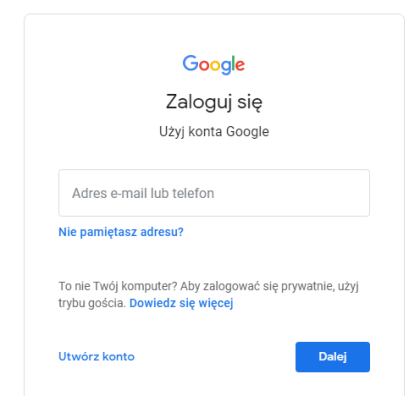 Tworzenie dokumentu : kliknij myszką na 9 kwadracików, obok ikonki z twoim logo- czerwona strzałka .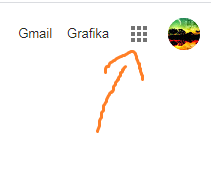 Wybierz dokumenty.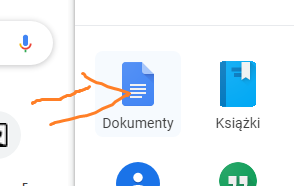 Następnie kliknij w plusik i już możesz pisać notatkę.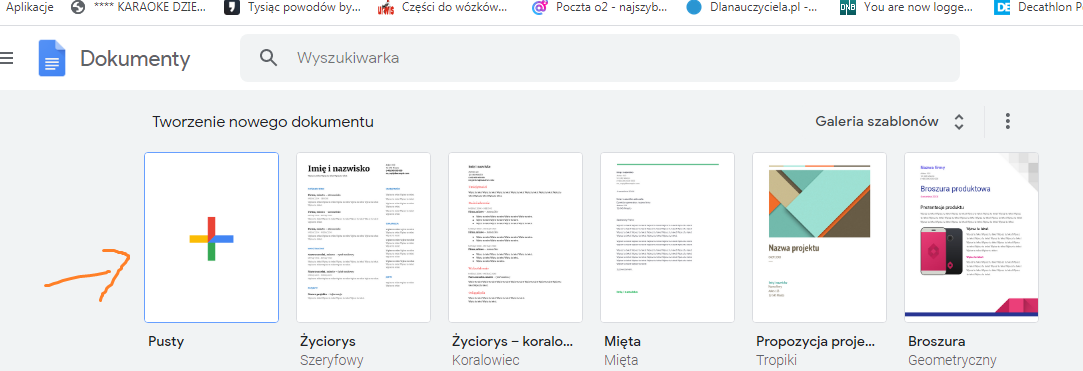 Po napisaniu notatki nadaj tytuł i dodaj do mój dysk.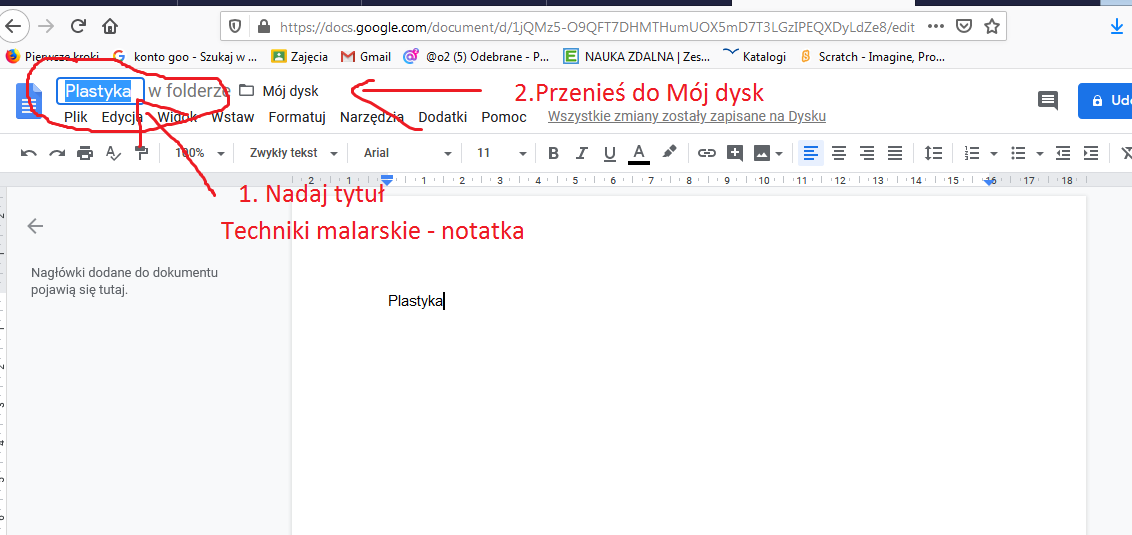 Na plusiku w górnym menu, przejdź na konto Google, wybierz Classroom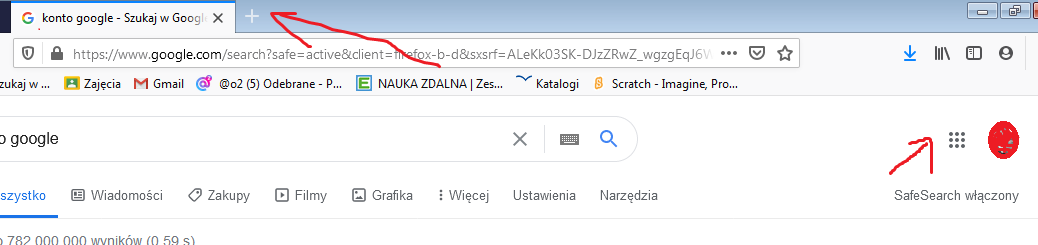 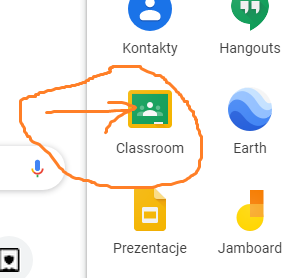 Wybierz swoją klasę!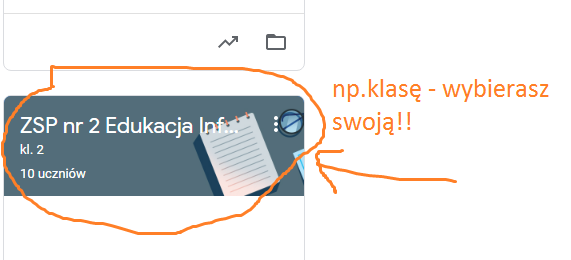 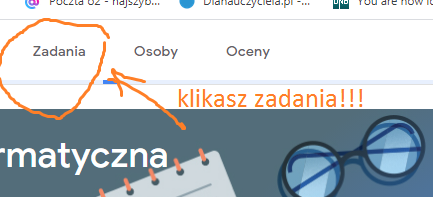 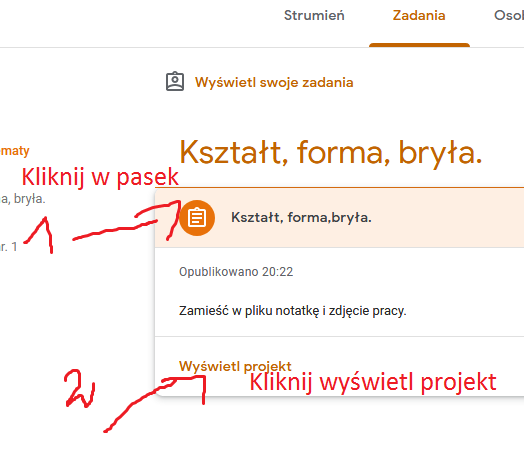 Następnie: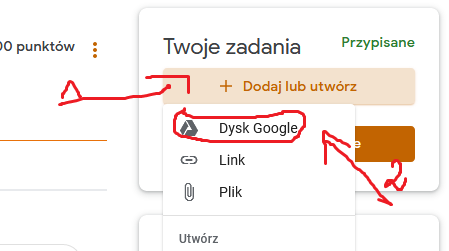 Następnie: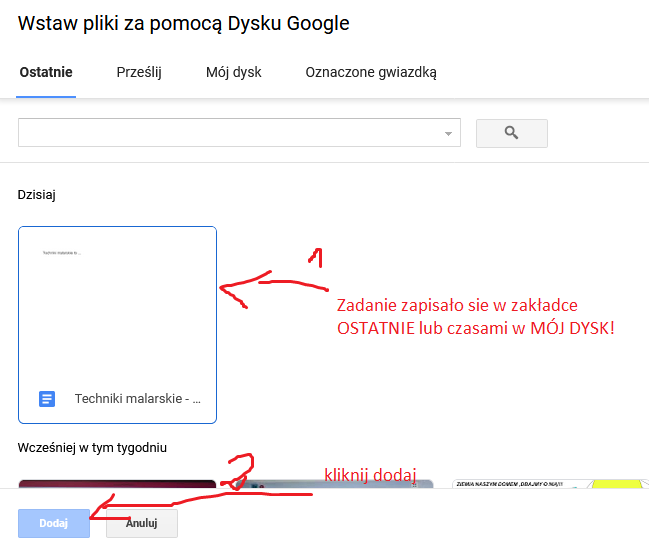 Następnie oddaj zadanie.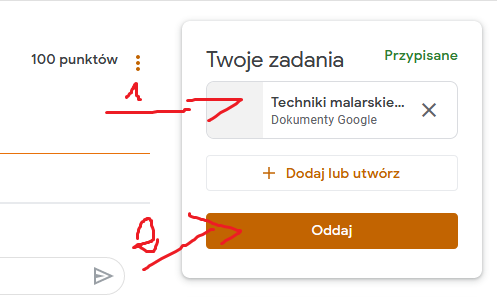 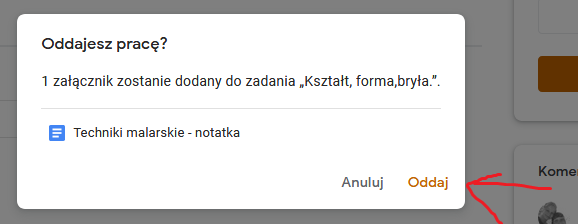 Następnie aby dodać zdjęcie pracy wybieramy ponownie: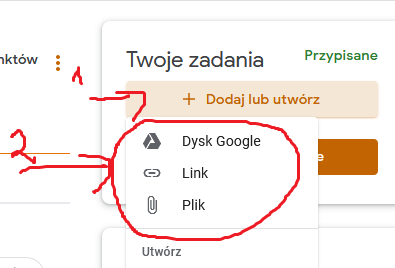 I w zależności w czym mamy zapisane zdjęcie umieszczamy oddając zadanie.